Detection rules in alphabetical order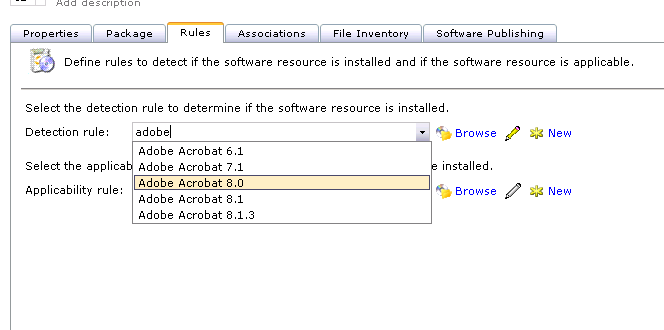 Deleting a detection rule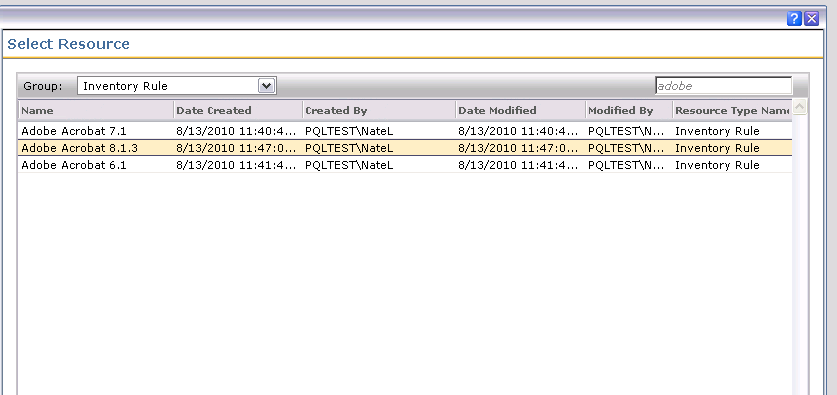 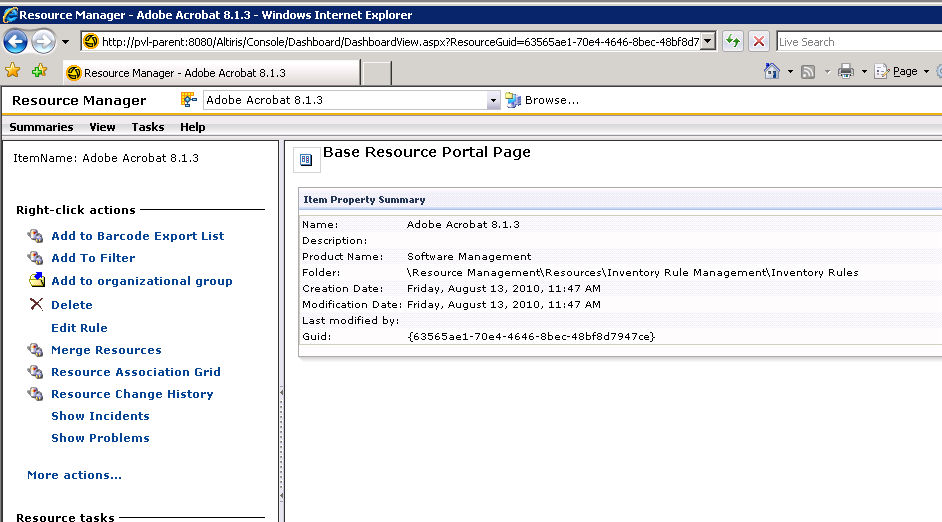 